Homework Policy 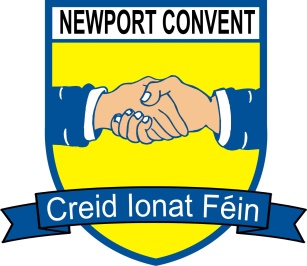 This policy was formulated by the Staff of Convent Primary Newport. It aims to provide clarity for teachers, parents and pupils regarding what is expected of homework.Aims of HomeworkTo re-inforce the work being done in the classroom.To link the learning of the child to the home.To inform parents of the work going in the school.To provide an opportunity for parents to take an active part in their child’s education.To enable parents to support the work of the school.GuidelinesHomework is usually given Monday-Thursday, however in Senior Classes homework may also be given on Fridays when they are doing project work.Sometimes the class teacher or principal may give no homework as a treat or as an acknowledgement of some special occasion.Homework time devoted to reading and learning is as important as written work. Parents play an important role in listening to reading and testing items that were to be learnt.Parents should provide their children with a suitable place and time to do homework. Distractions like T.V. should be kept to a minimum.Children should do written homework themselves and parents should only help when the child has difficulty. If a child has great difficulty with their homework the parent should write a note to the teacher explaining the problem.Ideally teachers like to correct homework daily. However this may not always be possible. Some items of homework may be checked by children themselves under direction of the teacher. This can be a useful part of the learning process for children.Time spent on homeworkThe following times are guidelines for time spent at homework. Different children will complete the same homework in different lengths of time. Time spent will vary from day to day and also from the beginning to the end of the school year. It is important to remember that it is the quality not the quantity of homework that matters.The following are general guidelines only:Junior Infants	             up to 10 minutesSenior Infants		up to 20 minutes Rang 1			up to 30 minutesRang 2			up to 30 minutesRang 3			up to 40 minutesRang 4			up to 40 minutesRang 5			up to 1 hourRang 6			up to 1 hourReviewed and updated September 2017Signed: Patrick O’Toole						Date: 4/10/2017Patrick O’Toole(B.O.M. Chairperson)Signed: Miriam Foley							Date: 4/10/2017Miriam FoleyPrincipal